Муниципальное бюджетное дошкольное образовательное учреждение детский сад №3 «Алёнушка»Конспект открытого занятия по аппликациив старшей группе«Скворечник»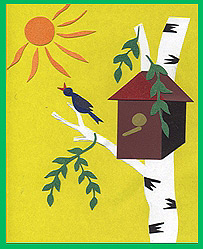 Подготовила и провела ИЗО специалист Стародубцева Г.П.Тема: «Скворечник»Задачи: уточнить и расширить знания детей о сезонных весенних изменениях в живой и неживой природе. Учить создавать сюжетную композицию; развивать память, воображение, обогащать словарь детей; закреплять умение вырезать из цветной бумаги разные формы; воспитывать внимание, аккуратность при работе с ножницами.Демонстрационный материал: иллюстрации, картинки с изображением скворца и скворечникаРаздаточный материал: квадрат 3*3см, вход; два квадрата из цветной бумаги 6*6см, стена и крыша; вырезанный скворец из бумаги; зелёная цветная бумага, для листьев; коричневая цветная бумага, для веточки; ножницы, клей ПВА, кисти для клея, клеёнки, салфетки для рук.Ход НОД:1.Приветствие.Встанем мы в кружочек дружно,
Поздороваться нам нужно
Говорю тебе «Привет!»
Улыбнись скорей в ответ.
Здравствуй правая рука,
Здравствуй левая рука,
Здравствуй друг, здравствуй друг,
Здравствуй весь наш дружный круг.2.Чтение стихотворенияСветает рано по утрам
Проталины и тут и там
Ручей шумит как водопад
Скворцы к скворечнику летят
Звенят под крышами капели
Медведь с еловой встал постели
Всех солнышко теплом ласкает
Кто это время года знает? (Весна.)3.Беседа с детьми о весне. Ребята, по каким признакам мы можем заметить приход весны? Как вы думаете, почему в народе часто говорят " весна-красна"(потому что весна красивая) Чем она красива (появляются трава, листья на деревьях, начинается цветение растений, прилетают птицы и поют свои песни, солнце ярче светит и пригревает, день становится длиннее) С приходом весны возвращаются наши пернатые друзья. Кто это? Самыми первыми прилетают скворцы. Откуда они прилетают? А зачем скворцы улетали в тёплые края? А кто из вас, ребята, знает какая первая забота у птиц весной? Приготовить гнездо для откладывания яиц и высиживания птенцов. Скворцы не вьют гнезда, как некоторые другие птицы. Они предпочитают селиться в дуплах деревьев или в специальных домиках, построенных для них людьми. Как называются эти домики (скворечники) Посмотрите на изображение скворечника. (показ картинки) Из каких частей состоит скворечник (из домика с крышей и входа) Круглый вход называется - леток, потому что птицы в него влетают. А вот эта жердочка под летком называется - насест. От слова "сесть", ведь на него садится птица. Скворцы возвращаются к своим прежним домикам. Натаскивают в него пёрышки, сухую траву, листочки, подготавливая домик к появлению яиц и птенцов.4. Физкультурная минутка «Птички»Ну-ка, птички, полетели                     Дети медленно бегут друг за другом.
Полетели и присели,                           Медленно приседают.
Поклевали зернышки,                         Двигают носом сверху вниз.
Поиграли в полюшке,                         Кружатся на месте.
Водичку попили,                                 Двигают носом сверху вниз.
Перышки помыли,                              Ставят руки на пояс, двигают                                	       локтями.
В стороны посмотрели,                       Смотрят по сторонам.
И на стулья тихо сели.5.Рассматривание картины «Скворец» Воспитатель  показывает и спрашивает, дети отвечают: Давайте ещё раз выделим основные части скворечника и то, какой они формы: сам домик  — (Прямоугольной формы), крыша —  (Треугольной), лаз с помощью которого скворец, как через дверь, проникает в свой домик – (круглой), а снизу у лаза — длинная, узкая дощечка — жердочка (Маленький прямоугольник).Воспитатель: ВОПРОСЫ К ДЕТЯМ:
1)Из какой геометрической фигуры, какого цвета мы построим скворечник?
2)Из какой геометрической фигуры, какого цвета построим крышу?
3)Как они расположены?
4)На какую геометрическую фигуру похож вход в скворечник и какого он цвета?
5)Где мы наклеим жердочку?6. Самостоятельное выполнение работы детьми.А сейчас пройдите на свои места. Приступаем к работе. Вспомним из каких частей состоит скворечник, какой формы каждая часть, какого цвета? Что нам нужно сделать, чтобы получился треугольник, круг?Составьте у себя на листах скворечник без клея. Клеить ничего пока не надо. Получился у вас скворечник? Какую геометрическую фигуру мы положили первую? Какую сверху?Выполнение работ детьми. По ходу помочь затрудняющимся советом. Молодцы. Теперь настало время наклеить для  скворцов  домик. Покажите мне, пожалуйста, как вы будете держать кисточку? Клея будем набирать совсем чуть-чуть, чтобы аккуратно приклеивать части.Приступайте к работе. (Дети наклеивают изображение под фоновую музыку)
Дети выкладывают скворечник из квадрата (корпус скворечника), треугольника (крыша), круга (леток) и полоски (насест).7.Индивидуальная работа с детьми у которых возникают трудности в выполнении работы.8.Итог.Замечательные скворечники у вас получились. А вы, ребята, как думаете, красивые вы домики наклеили? (Да.) А почему? (Потому что старались.) Ребята, посмотрите, а к нам прилетели скворцы. Сколько их? Я думаю, что скворцам очень понравились домики,  и они с удовольствием поселятся в них и своим друзьям расскажут о ваших домиках, где они смогут все поселиться. Птички очень довольны и говорят вам спасибо«Мы построили скворечник-
Дом веселого скворца.
Мы повесили скворечник
Возле нашего крыльца»